PRODUKTANMELDEFORMULAROnline verfügbar: www.iwcb.ro/enUnternehmensnahme:      Handelsname des Produkts:       Rebsorten mit Prozentsatz (%):      Jahrgang:          (nur für stille)Land:                              Weinanbaugebiet:      Bezeichnung:      Produktmerkmale:OIV-Klassifizierungscode (OIV Anhang 1):      (optional)Farbe (Bitte auswählen):  (nur für stille)Typ nach Zuckergehalt (Bitte auswählen):           (nur für stille weine)                         Typ nach Zuckergehalt (Bitte auswählen):   (nur für Schaum- und Perlweine)    Alkohol (%vol):      			Restzucker (g/l):      Barrique (Bitte auswählen):   (nur für stille weine)                         Druck in der Flasche (bar):       (nur für Schaum- und Perlweine)Flaschenkapazität (Bitte auswählen):  Bio-Wein (Bitte auswählen):   (nur für stille)Biodynamischer Wein (Bitte auswählen):   (nur für stille)Amber (orange) Wein (Bitte auswählen):  (nur für stille)Erhältliche Handelsmenge (Liter):      Weinhersteller :      Ab Werk Preis (Bitte auswählen):  (Ex-Kellerpreis)Vertriebskanäle für dieses Muster (mehrere Auswahlmöglichkeiten, wenn erforderlich): Kellertür		 Online		             Spezialisierte Weinhandlungen Supermärkte	 Restaurant-Bar	            AndereDatum:            				Unterschrift: ______________________PRODUKTANMELDEFORMULAR/ ETIKETTEBitte geben Sie unten das Produktetikett und das Rückseitenetikett ein. Packshots sind nur in besonderen Situationen erlaubt, bitte mit dem Veranstalter bestätigen. Wenn Sie noch kein kommerzielles Etikett haben, geben Sie bitte den Grund in das Feld unten auf der Seite an.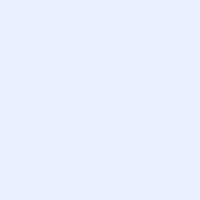 